1	IntroductionThe provisions of No. 19.33 of the Radio Regulations (RR) stipulate that, between radiocommunication conferences, the Secretary-General is authorized to deal with questions relating to changes in the allocation of series of call signs, on a provisional basis, and subject to confirmation by the following conference. This document summarizes, in Section 2, the activities carried out under No. 19.33 between the end of WRC-15 and August 2019. In addition, Section 3 contains further observations regarding the issues dealt with in Resolution 13 (Rev.WRC-97). 2	Application of No. 19.33 of the Radio RegulationsBetween the end of WRC-15 and the date of preparation of this Report, no allocations of new call sign series have been made by the Bureau in accordance with No. 19.33.Consequently, no changes are required to the Table of allocation of international call sign series contained in Appendix 42 to the Radio Regulations. 3	Implementation of Resolution 13 (Rev.WRC-97)With this Resolution, WRC-97 instructed the Director to provide advice to administrations on the means of effecting the greatest economy in the use of the call sign series limited numbering resource. The Bureau exercised this task to the maximum extent possible and the advice provided to the administrations in this respect was generally followed. Such course of action resulted in no allocation of new call sign series during the reporting period. Therefore, the Bureau succeeded in preserving the capacity of this numbering resource to an amount which still provides the possibilities of forming call signs using the current methods as described in Article 19 of the Radio Regulations.WRC-97 also instructed the Director, through this Resolution, to explore the possibility of extending the present allocation scheme concerning the allocation of international call sign series, if it appears that all the possibilities of the present system of forming call signs is exhausted. Taking into account the current demand and the fact that 27 spare call sign series are still available, the Bureau considers that there is currently no urgent need to explore the possibility of forming new international series on the basis of the method indicated in resolves 3.1 of Resolution 13 (Rev.WRC-97). ______________World Radiocommunication Conference (WRC-19)
Sharm el-Sheikh, Egypt, 28 October – 22 November 2019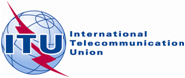 PLENARY MEETINGAddendum 5 to
Document 4-E6 September 2019Original: EnglishDirector, Radiocommunication BureauDirector, Radiocommunication BureauREPORT OF THE DIRECTOR ON THE ACTIVITIES OF THE RADIOCOMMUNICATION SECTORREPORT OF THE DIRECTOR ON THE ACTIVITIES OF THE RADIOCOMMUNICATION SECTORpart 5part 5CHANGES IN THE ALLOCATION OF CALL SIGN SERIES BETWEEN
WRC-15 AND WRC-19 AND RELATED ISSUESCHANGES IN THE ALLOCATION OF CALL SIGN SERIES BETWEEN
WRC-15 AND WRC-19 AND RELATED ISSUES